Отчет о проведении недели мероприятий,в рамках Всемирного дня распространения информации о проблеме аутизма 1.Разработка и распространение памяток, буклетов участниками школьного волонтёрского движения «По зову сердца».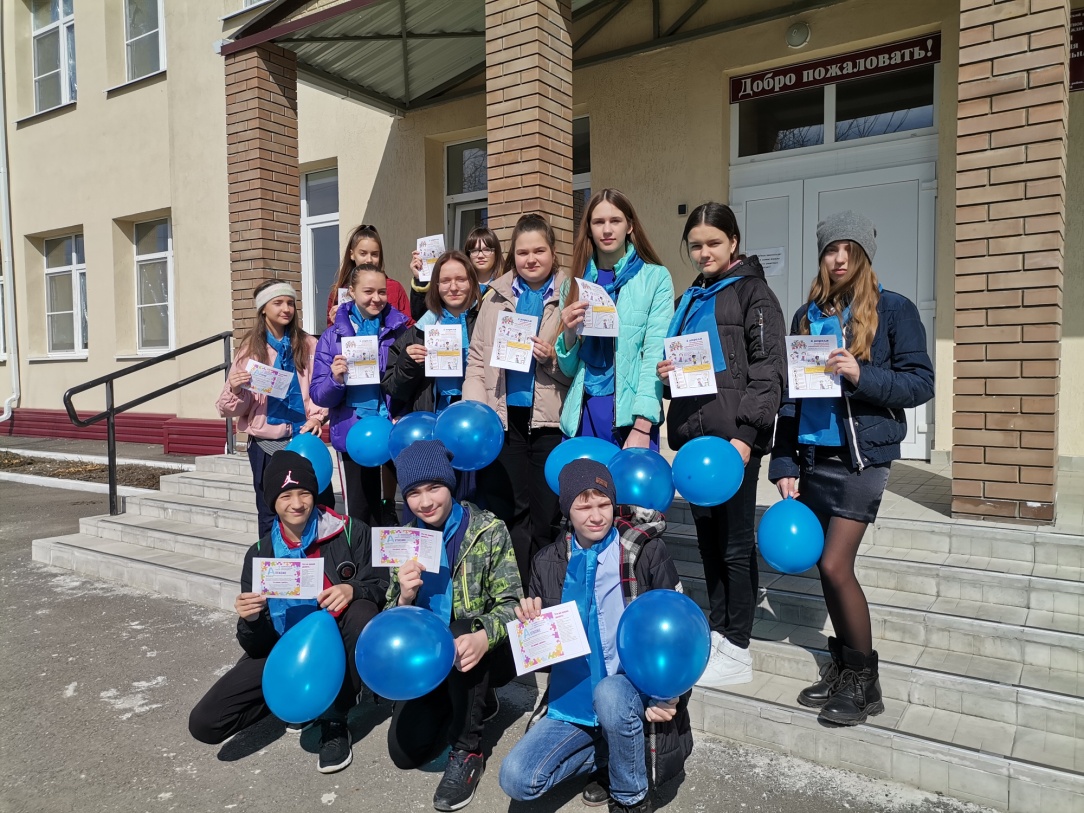 Участники волонтёрского движения «По зову сердца»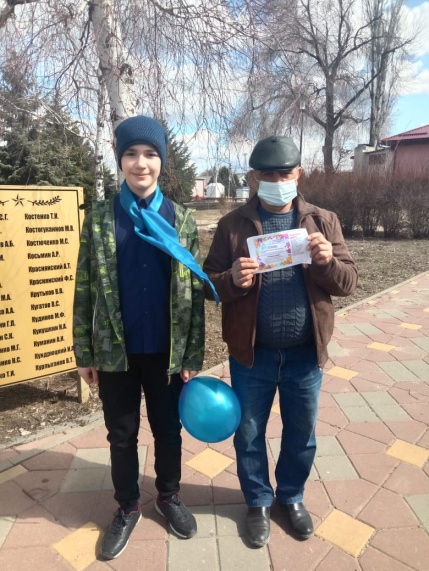 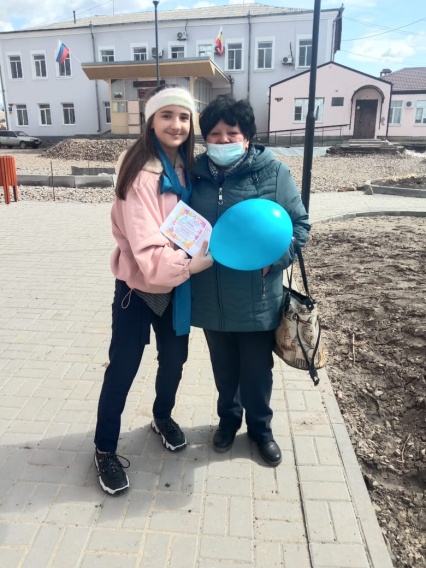 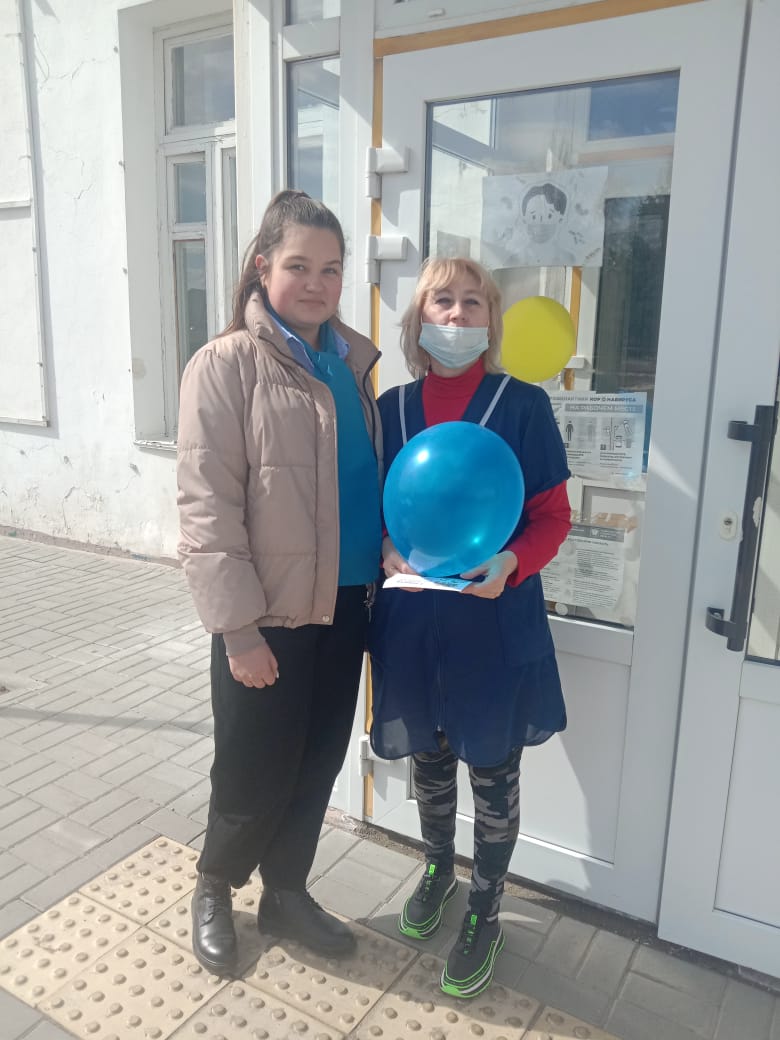 Распространение памяток «Аутизма: лучшее лекарство ваша доброта и внимание»2.Публикация в СМИ  (районная газета «Земля») (статья прилагается отдельным файлом)3.Оформление информационного стенда «Мир один на всех»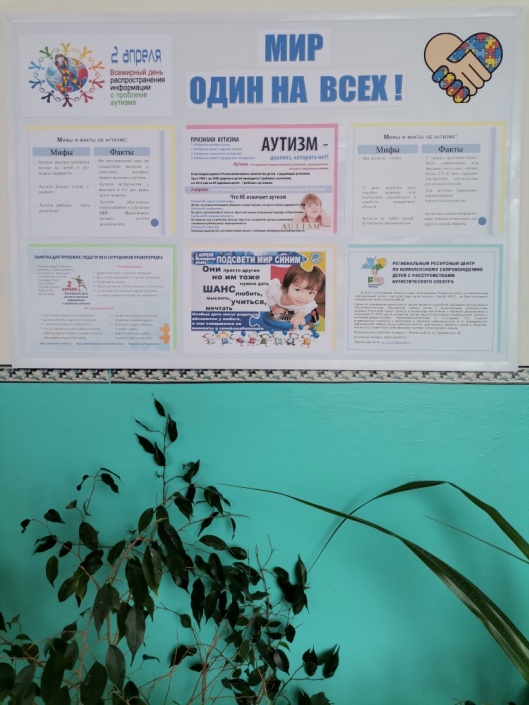 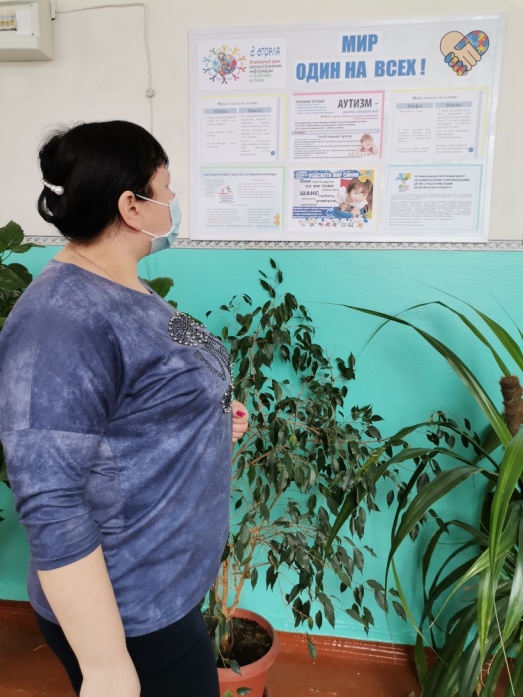 4.Проведение классных часов с просмотром видеоролика «Аутизм может делать удивительные вещи»А) видеоролик «Аутизм может делать удивительные вещи»https://youtu.be/kJTZS95d5YY б) мероприятия в 1-4 классахКлассный час «Мы все такие разные» в 3в кл. (классный руководитель Жукова О.Н.)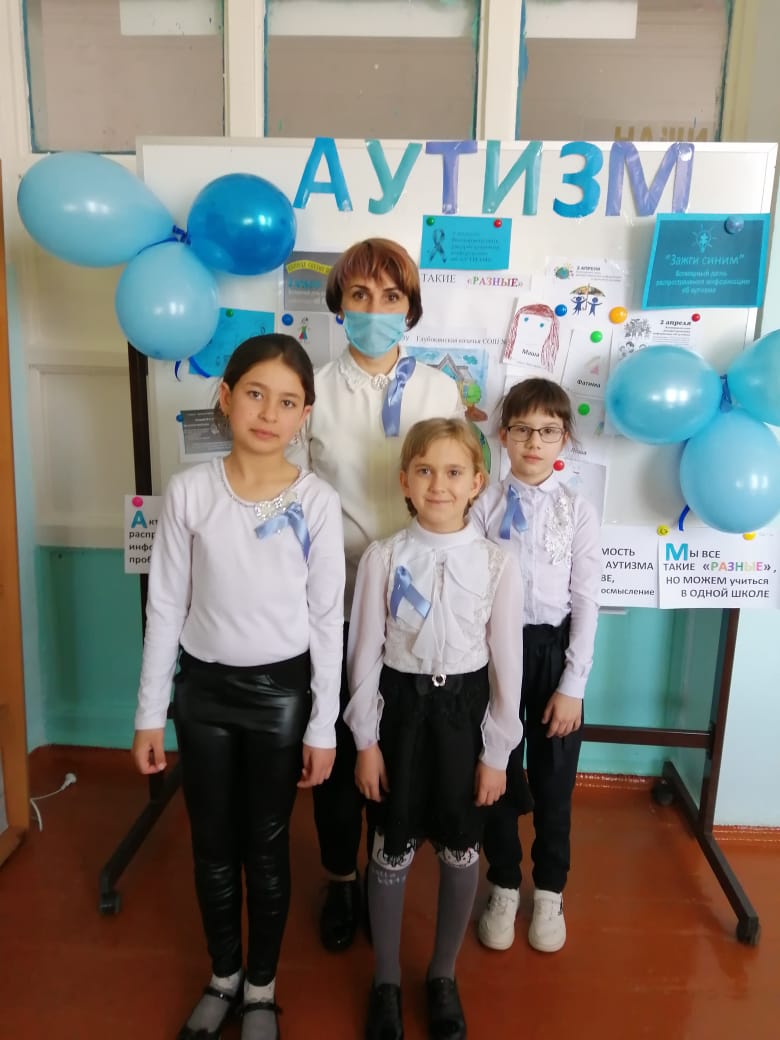 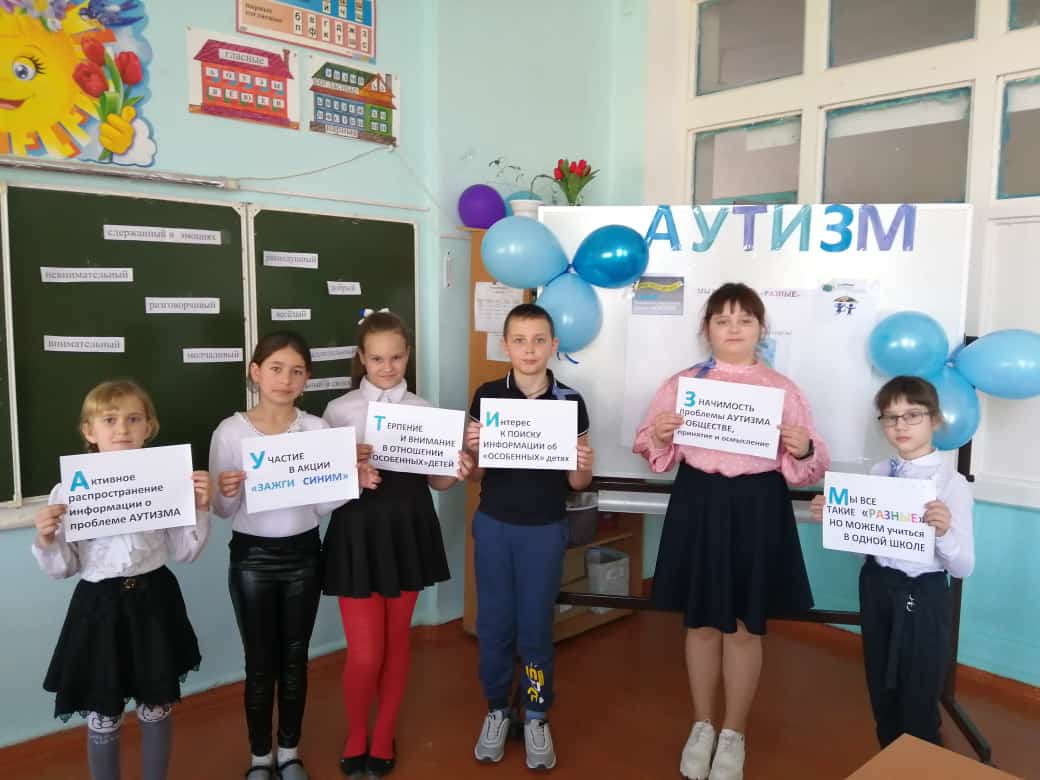 Классный час «Дети дождя» во 2б классе  (классный руководитель  Изюмская С.В.)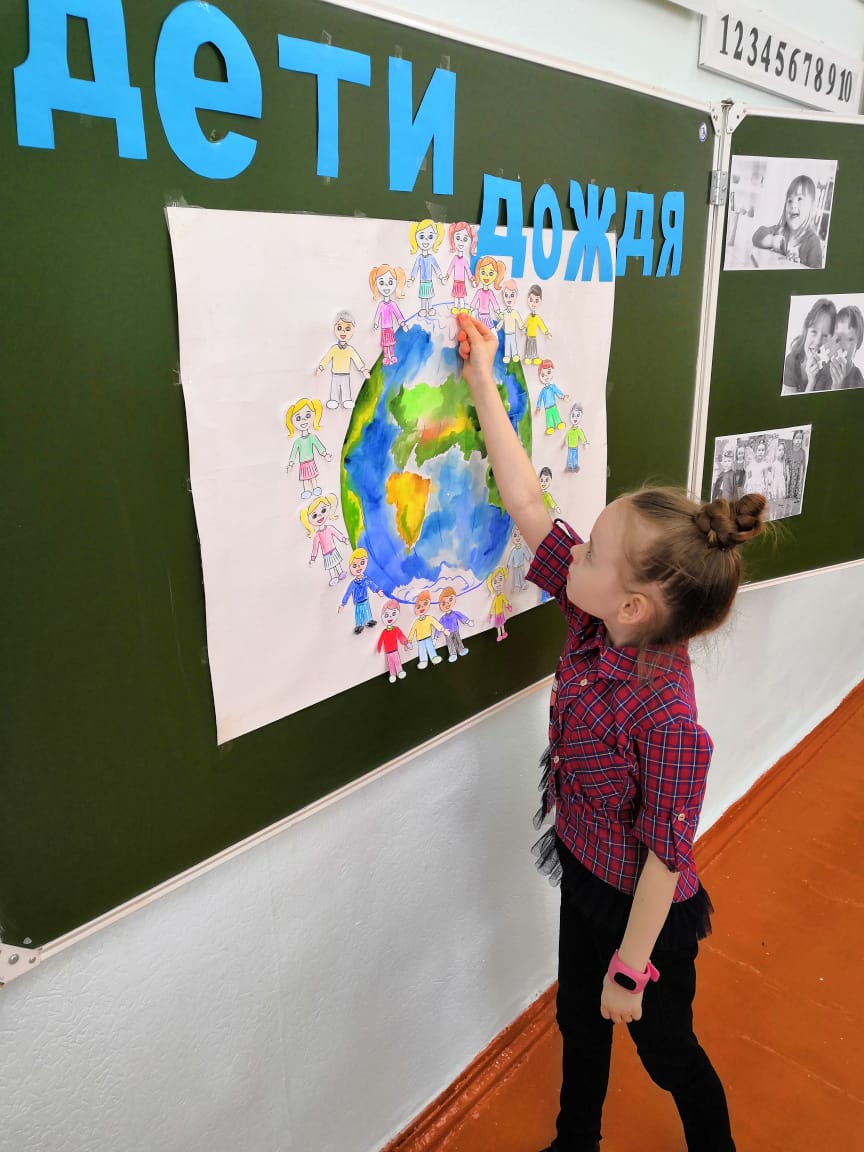 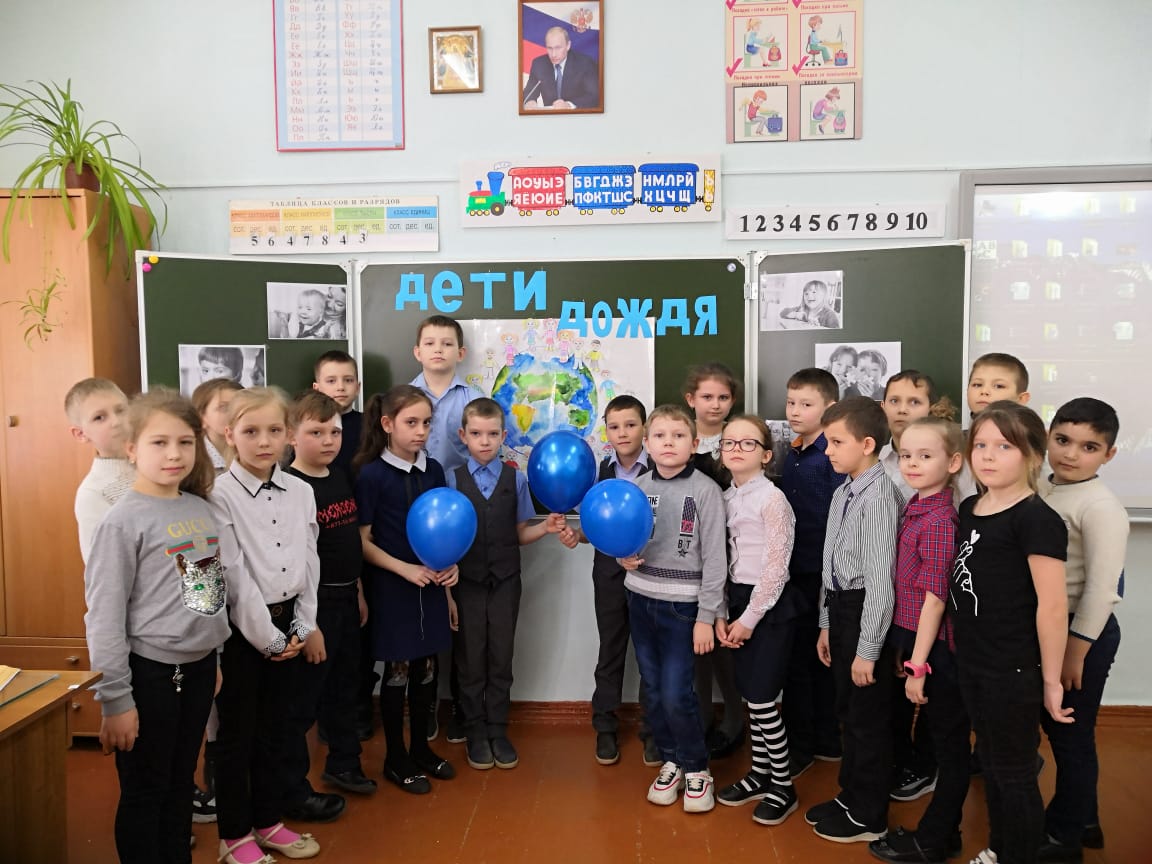 Классный час «Мы все такие разные» в 4в кл.  (классный руководитель Жукова Н.Е.)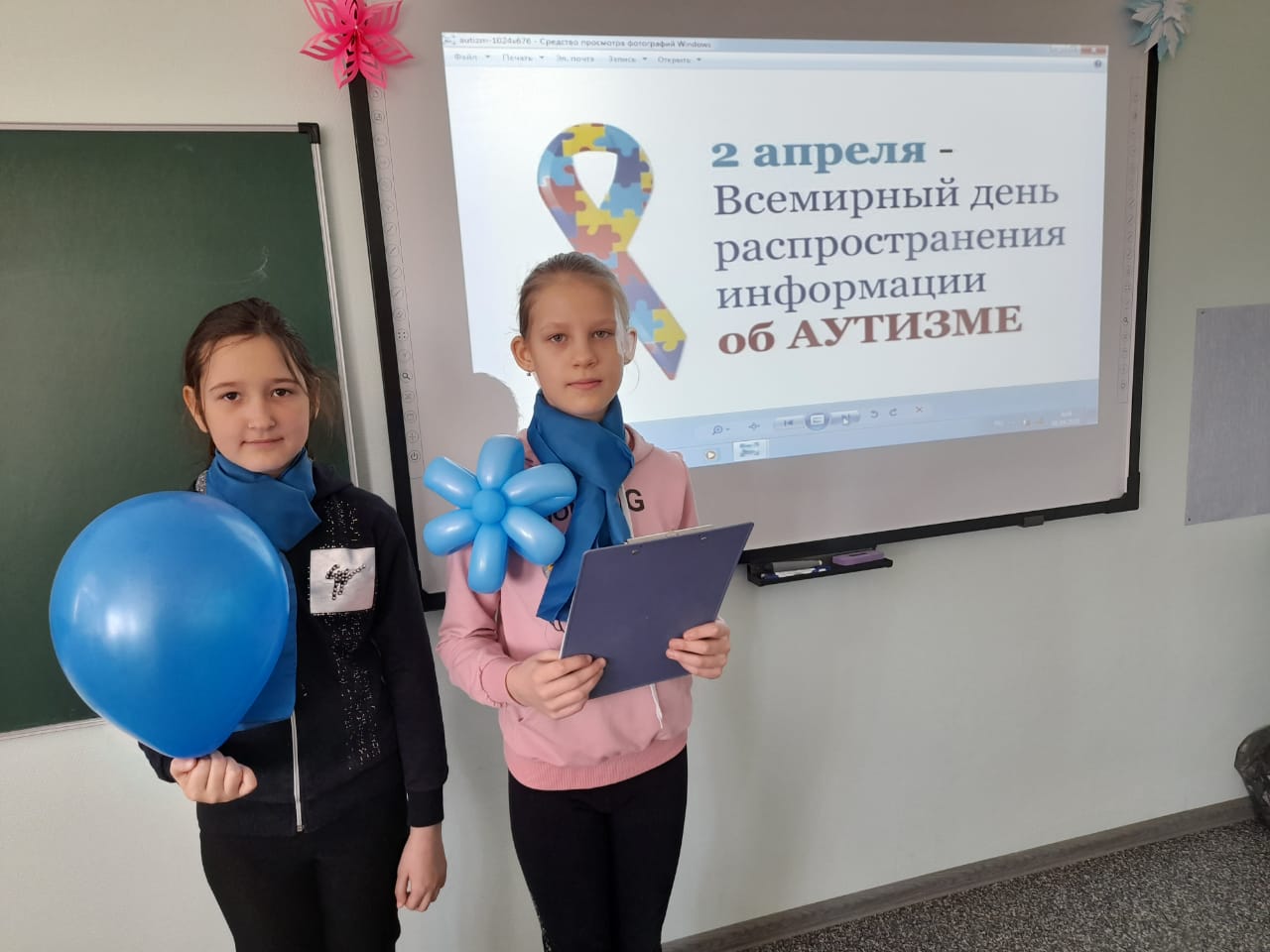 Классный час «Дети дождя» в 6в классе  (классный руководитель Подгорная Л.В.)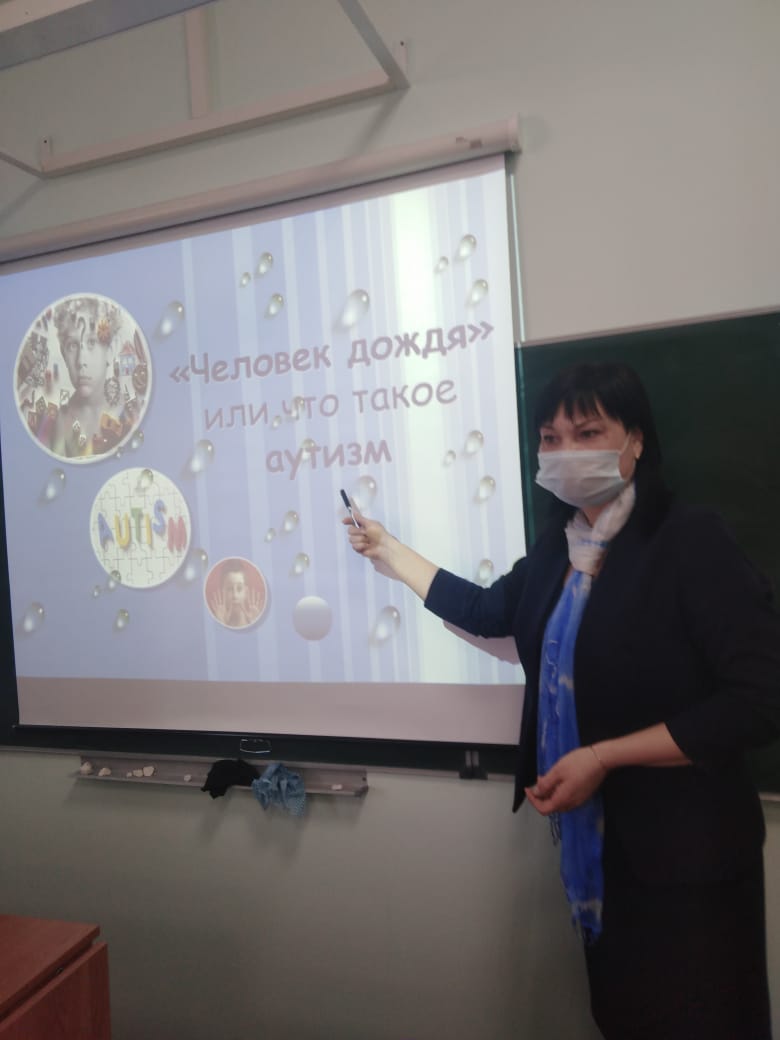 5.Размещение на сайте ОУ информационных  материалов и видеоролика «Аутизм может делать удивительные вещи»https://kazachyasosh.ru/index.php/pasport-dorozhnogo-dvizheniya                                                                                                                                                                                                                                                                                                                                                                                                                                                                                                                                                                                                                                                                                                                                                                                                                                                                                                                                                                                                                                                                                                                                                                                                                                                                                                                                                                                                                                                                                                                                                                                                                                                                                                                                                                                                                                                                                                                                                                                                                                                                                                                                                                                                                                                                                                                                   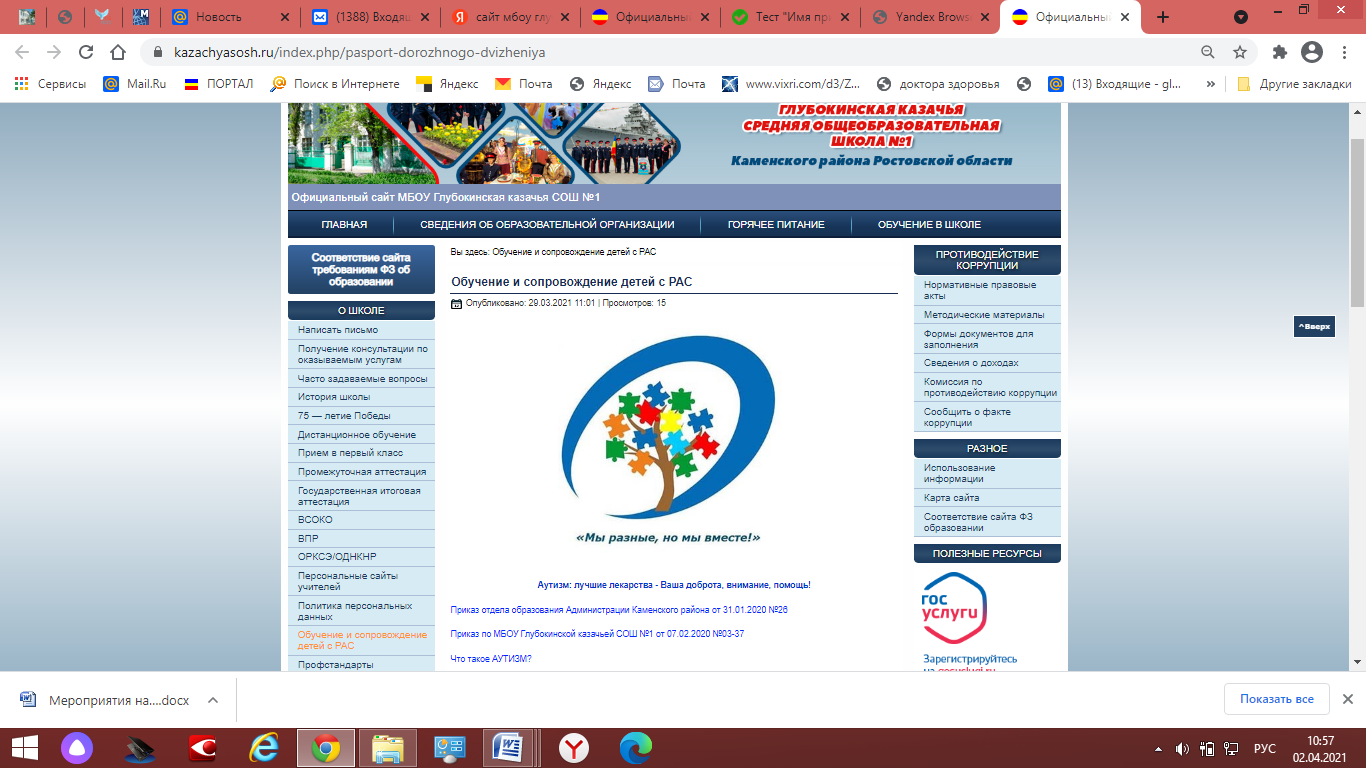 6.Проведение школьной акции «Зажги синим»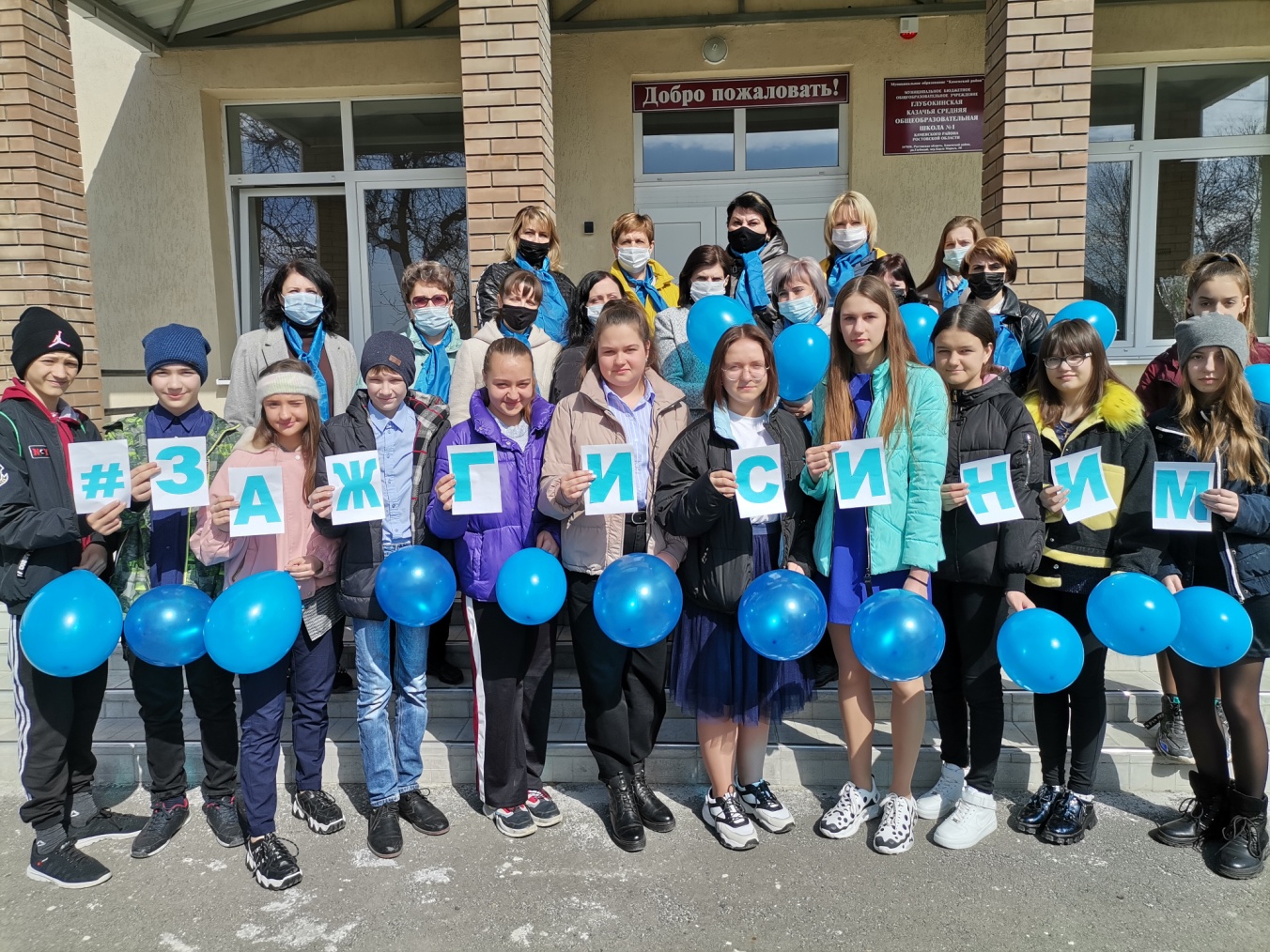 